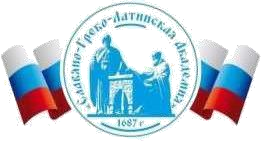 Автономная Некоммерческая Организация Высшего Образования«Славяно-Греко-Латинская Академия»ФОНД ОЦЕНОЧНЫХ СРЕДСТВ ПО ДИСЦИПЛИНЕБ1.О.12 История бизнесаМосква, 2022 г. Введение Назначение: Фонд оценочных средств по дисциплине «История бизнеса» предназначен для контроля достижения обучающимися требуемых компетенций посредством оценивания полученных ими результатов обучения, соответствующих индикаторам достижения компетенций образовательной программы высшего образования «Управление бизнесом» по направлению подготовки 38.03.02 Менеджмент. ФОС является приложением к рабочей программе дисциплины «История бизнеса»  Разработчик: Устаев Р.М., доцент кафедры менеджмента Проведена экспертиза ФОС.  Члены экспертной группы: Председатель:  Панкратова О. В. - председатель УМК института экономики и управления. Члены комиссии:  Пучкова Е. Е. - член УМК института экономики и управления, и.о. замдиректора по учебной работе; Воронцова Г.В. - член УМК института экономики и управления, доцент кафедры менеджмента. Представитель организации-работодателя: Ларский Евгений Васильевич, главный менеджер по работе с ВУЗами и молодыми специалистами, АО «КОНЦЕРН ЭНЕРГОМЕРА» Экспертное заключение: фонд оценочных средств по дисциплине «История бизнеса» рекомендуется для оценки результатов обучения и уровня сформированности компетенций у обучающихся образовательной программы высшего образования «Управление бизнесом» по направлению подготовки 38.03.02 Менеджмент.   Протокол заседания Учебно-методической комиссии от «22» апреля 2022 г. протокол № 5 5. Срок действия ФОС определяется сроком реализации образовательной программы. 1. Описание критериев оценивания компетенции на различных этапах их формирования, описание шкал оценивания ОЦЕНОЧНЫЕ СРЕДСТВА ДЛЯ ПРОВЕРКИ УРОВНЯ СФОРМИРОВАННОСТИ КОМПЕТЕНЦИЙ  2. Описание шкалы оцениванияРезультаты обучения по дисциплине «История бизнеса», соотнесенные с индикаторами достижения компетенции ОПК-1, оцениваются по пятибалльной системе: «отлично», «хорошо», «удовлетворительно» и «неудовлетворительно». Оценивание уровня сформированности компетенции по дисциплине осуществляется на основе «Положения о проведении текущего контроля успеваемости и промежуточной аттестации обучающихся по образовательным программам высшего образования - программам бакалавриата, программам специалитета, программам магистратуры – АНОВО СГЛА в актуальной редакции. В рамках рейтинговой системы успеваемость студентов по каждой дисциплине оценивается в ходе текущего контроля и промежуточной аттестации. Рейтинговая система оценки знаний студентов основана на использовании совокупности контрольных мероприятий по проверке пройденного материала (контрольных точек), оптимально расположенных на всем временном интервале изучения дисциплины. Принципы рейтинговой системы оценки знаний студентов основываются на требованиях, описанных в Положении об организации образовательного процесса на основе рейтинговой системы оценки знаний студентов в АНОВО СГЛА. 3. Критерии оценивания компетенцийОценка «отлично» выставляется студенту, если он глубоко и прочно усвоил программный материал, исчерпывающе, последовательно, четко и логически стройно его излагает, умеет тесно увязывать теорию с практикой, свободно справляется с вопросами и другими видами применения знаний, причем не затрудняется с ответом при видоизменении заданий, использует в ответе материал монографической литературы, правильно обосновывает принятое решение, владеет разносторонними навыками и приемами при ответе на практикоориентированные вопросы, принимает правильные управленческие решения, владеет навыками и приемами решения практических задач, выполняет тестовые задания на 100 процентов. Результаты обучения по дисциплине в рамках освоения компетенции ОПК-1достигнуты на высоком уровне. Оценка «хорошо» выставляется студенту, если он твердо знает материал, грамотно и по существу излагает его, не допуская существенных неточностей в ответе на вопрос, правильно применяет теоретические положения при решении практических вопросов, владеет необходимыми навыками и приемами ответов на них, правильно применяет теоретические положения при решении практических задач, владеет необходимыми навыками и приемами их выполнения, выполняет тестовые задания на 70 процентов. Результаты обучения по дисциплине в рамках освоения компетенции ОПК-1 достигнуты на хорошем уровне. Оценка «удовлетворительно» выставляется студенту, если он имеет знания только основного материала, но не усвоил его деталей, допускает неточности, недостаточно правильные формулировки, нарушения логической последовательности в изложении программного материала, испытывает затруднения при ответе на вопросы и при выполнении практических заданий и решении кейс-задач, выполняет тестовые задания на 50 процентов. Результаты обучения по дисциплине в рамках освоения компетенции ОПК-1 достигнуты на базовом уровне. Оценка «неудовлетворительно» выставляется студенту, если он не знает значительной части программного материала, допускает существенные ошибки, неуверенно, с большими затруднениями отвечает на вопросы, допускает существенные ошибки при решении заданий   практического уровня, выполняет тестовые задания на 49 процентов и ниже. Результаты обучения по дисциплине в рамках освоения компетенции ОПК-1 не достигнуты.  СОГЛАСОВАНОДиректор Института _______________________,кандидат философских наук_______________________Одобрено:Решением Ученого Советаот «22» апреля 2022 г. протокол № 5УТВЕРЖДАЮРектор АНО ВО «СГЛА»_______________ Храмешин С.Н.Направление подготовки38.03.02 МенеджментНаправленность (профиль)Управление бизнесомКафедрамеждународных отношений и социально-экономических наукФорма обученияГод начала обученияОчная2022Реализуется в семестре1, курс 1Компетенция(ии), индикатор (ы)Уровни сформированности компетенции(ий)Уровни сформированности компетенции(ий)Уровни сформированности компетенции(ий)Уровни сформированности компетенции(ий)Уровни сформированности компетенции(ий)Компетенция(ии), индикатор (ы)Минимальный уровень не достигнут(Неудовлетворительно)2 баллаМинимальный уровень не достигнут(Неудовлетворительно)2 баллаМинимальный уровень(удовлетворительно)3 баллаСредний уровень(хорошо)4 баллаВысокий уровень(отлично)5 балловКомпетенция: ОПК-1. Способен решать профессиональные задачи на основе знаний (на промежуточном уровне) экономической, организационной и управленческой теории.Компетенция: ОПК-1. Способен решать профессиональные задачи на основе знаний (на промежуточном уровне) экономической, организационной и управленческой теории.Компетенция: ОПК-1. Способен решать профессиональные задачи на основе знаний (на промежуточном уровне) экономической, организационной и управленческой теории.Компетенция: ОПК-1. Способен решать профессиональные задачи на основе знаний (на промежуточном уровне) экономической, организационной и управленческой теории.Компетенция: ОПК-1. Способен решать профессиональные задачи на основе знаний (на промежуточном уровне) экономической, организационной и управленческой теории.Компетенция: ОПК-1. Способен решать профессиональные задачи на основе знаний (на промежуточном уровне) экономической, организационной и управленческой теории.Результаты обучения по дисциплине: основываясь на знаниях основных методов и приемов социально-экономического анализа бизнеса, способен прогнозировать и моделировать возможные сценарии экономического развития бизнеса при решении профессиональных задач на основе знания экономической, организационной и управленческой теории в рамках профессиональной деятельности Индикатор:ИД-2 ОПК-1  Не способен прогнозировать возможные сценарии экономического развития бизнеса Основываясь на знаниях основных методов и приемов социально-экономического анализа бизнеса, способен прогнозировать возможные сценарии экономического развития бизнеса  Основываясь на знаниях основных методов и приемов социально-экономического анализа бизнеса, способен прогнозировать возможные сценарии экономического развития бизнеса  Основываясь на знаниях основных методов и приемов социально-экономического анализа бизнеса, способен прогнозировать возможные сценарии экономического развития бизнеса при решении профессиональных задач  Основываясь на знаниях основных методов и приемов социально-экономического анализа бизнеса, способен прогнозировать и моделировать возможные сценарии экономического развития бизнеса при решении профессиональных задач на основе знания экономической, организационной и управленческой теории в рамках профессиональной деятельности Номер заданияПравильный ответСодержание вопросаКомпетенция1. 	 б Что является главной движущей силой в развитии системы свободного предпринимательства? а) правительство; б) конкуренция; в) налоги; г) товарооборот. ОПК-1 2. 	 б Основным видом дохода от использования предпринимательской деятельности как фактора производства является: а) заработная плата; б) прибыль; в) рента; г) процент. ОПК-1 3. 	 а Выдающимся деятелем в развитии теории предпринимательства является: а) Р. Кантильон; б) Н. Лобаческий; в) И. Кант; г) А. Эйнштейн.  ОПК-1 4. 	 б  Разделяют две модели предпринимательского поведения. Какие они? а) классическая и новаторская; б) классическая и инновационная; в) авантюристская и инновационная; г) классическая и неоклассическая. ОПК-1 5. 	 б Основным видом дохода от использования предпринимательской деятельности как фактора производства является: а) заработная плата; б) прибыль; в) рента; г) процент. ОПК-1 6. 	 б Кто не является представителем меркантилизма? а) Т. Мен; б) Й. Шумпетер; в) Ж. Кольбер г) А. Серра. ОПК-1 7. 	 дело «Бизнес» в переводе с английского означает _____ ОПК-1 8. 	 делового Предмет «Истории бизнеса» - процесс зарождения, становления, развития, а также практической созидательной деятельности отечественного _________ мира. ОПК-1 9. 	 Содержание понятий «бизнес» и «предпринимательство» ОПК-1 10. 	 Предмет и базовые понятия курса «История бизнеса». ОПК-1 11. 	 История предпринимательства (история бизнеса) как научная дисциплина ОПК-1 12. 	 Исторический метод как метод научного познания ОПК-1 	13. 	 Теоретические воззрения на развитие бизнеса ОПК-1 	14. 	 Востребованность знаний о бизнесе в современной России. ОПК-1 	15. 	 Развитие предпринимательства в период первой промышленной революции ОПК-1 	16. 	 Бизнес в период второй промышленной революции ОПК-1 	17. 	 Третья промышленная революция: инновации в развитии бизнеса ОПК-1 	18. 	 Влияние четвертой промышленной революции на бизнес ОПК-1 	19. 	 Предпринимательство – феномен общественного развития ОПК-1 	20. 	 Особенности торговли, ремесленного производства Киевской Руси. ОПК-1 	21. 	 Русская Правда – «кодекс капитала» (IX–XII вв.) ОПК-1 	22. 	 Основы предпринимательства в условиях феодальной раздробленности и татаро-монгольского ига (XIII – первая половина XV вв.) ОПК-1 	23. 	 Предпринимательство в условиях образования русского централизованного государства (вторая половина XV – XVII вв.) ОПК-1 	24. 	 Реформы Петра I и их роль в экономической жизни России ОПК-1 	25. 	 Предпринимательство России в период «женского правления» (1725 – конец XVIII в.) ОПК-1 	26. 	 Основные черты экономической политики Екатерины II. ОПК-1 	27. 	 Роль государства в развитии предпринимательской инициативы ОПК-1 	28. 	 Дворянское предпринимательство ОПК-1 	29. 	 Правовые условия развития предпринимательства в XVIII – первой половине XIX вв. ОПК-1 	30. 	 Экономическая политика в начале XIX столетия и формирование новой предпринимательской среды. ОПК-1 	31. 	 Структура делового мира в первой половине XIX в ОПК-1 	32. 	 Предпринимательство в первой половине XIX в.  ОПК-1 	33. 	 Расцвет акционерного предпринимательства после реформы 60-70 - х  годов. Железнодорожное строительство. ОПК-1 	34. 	 Реформа 1861 г. и ее воздействие на экономическую жизнь страны. ОПК-1 	35. 	 Подъем российского предпринимательства в пореформенный период, его социальный состав ОПК-1 	36. 	 Развитие рыночных структур в России после пореформенного периода ОПК-1 	37. 	 Изменения в правовом регулировании предпринимательства. ОПК-1 	38. 	 Консолидация делового мира.  ОПК-1 	39. 	 Представительные и политические организации предпринимателей дореволюционной России ОПК-1 	40. 	 Экономическая политика советского государства в первые годы советской власти (октябрь 1917 – конец 20-х гг.) ОПК-1 	41. 	 Причины свертывания НЭПА. Ликвидация частного предпринимательства. ОПК-1 	42. 	 Формирование административной системы государственного предпринимательства ОПК-1 	43. 	 Частный сектор в экономике СССР в 1922-1926 гг. Концессии. Аренда. Кооперация. ОПК-1 	44. 	 Возрождение предпринимательства в Российской Федерации. ОПК-1 	45. 	 Характерные черты малого предпринимательства в СССР ОПК-1 	46. 	 Финансово-промышленные группы, среднее и мелкое предпринимательство.  ОПК-1 	47. 	 Выдающиеся достижения бизнеса XX века ОПК-1 	48. 	 Государственная политика по отношению к частному предпринимательству в начале ХХI века. ОПК-1 	49. 	 Российские бизнес-династии ОПК-1 	50. 	 Современный этап российского предпринимательского движения ОПК-1 